Объём и площадь боковой поверхности конуса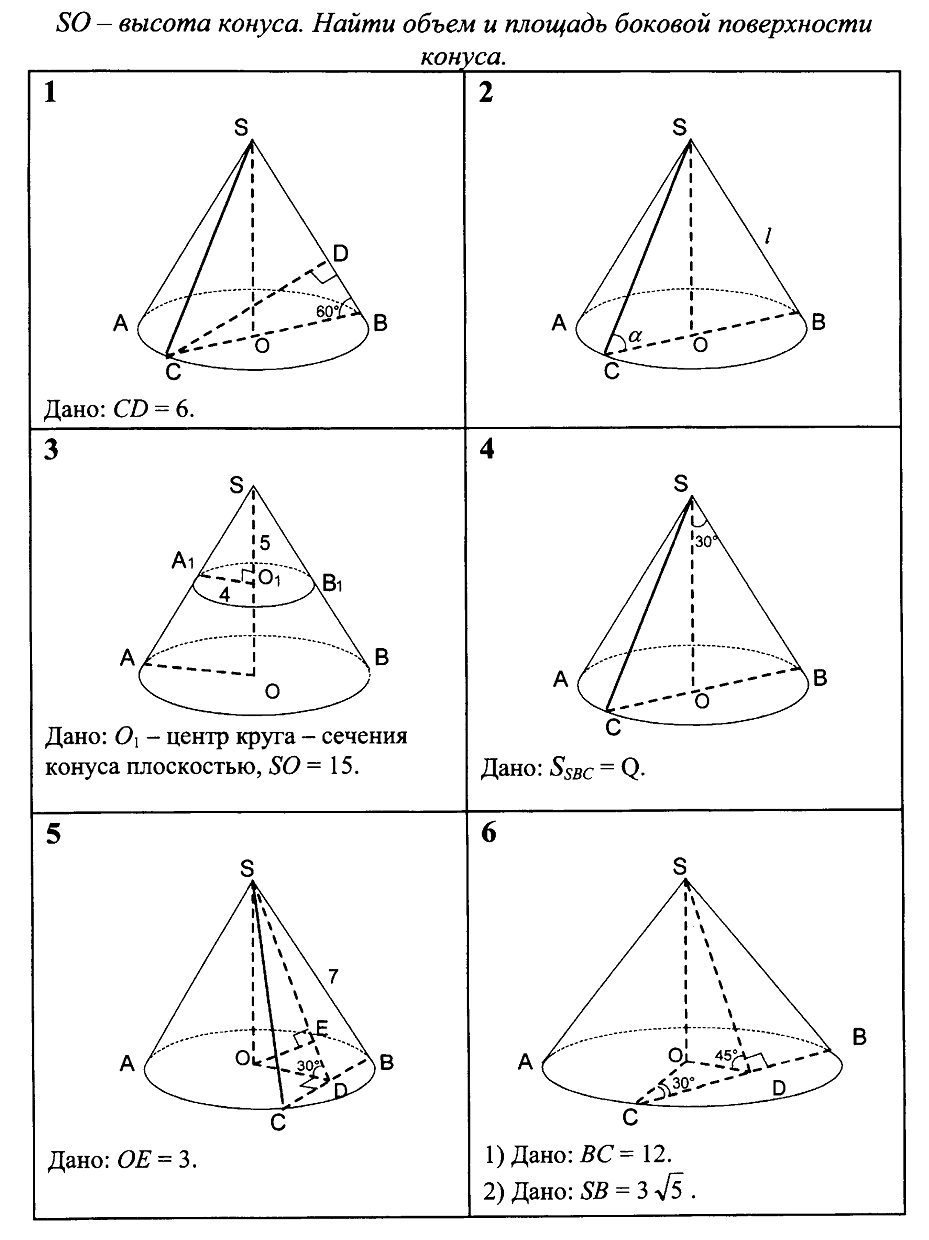 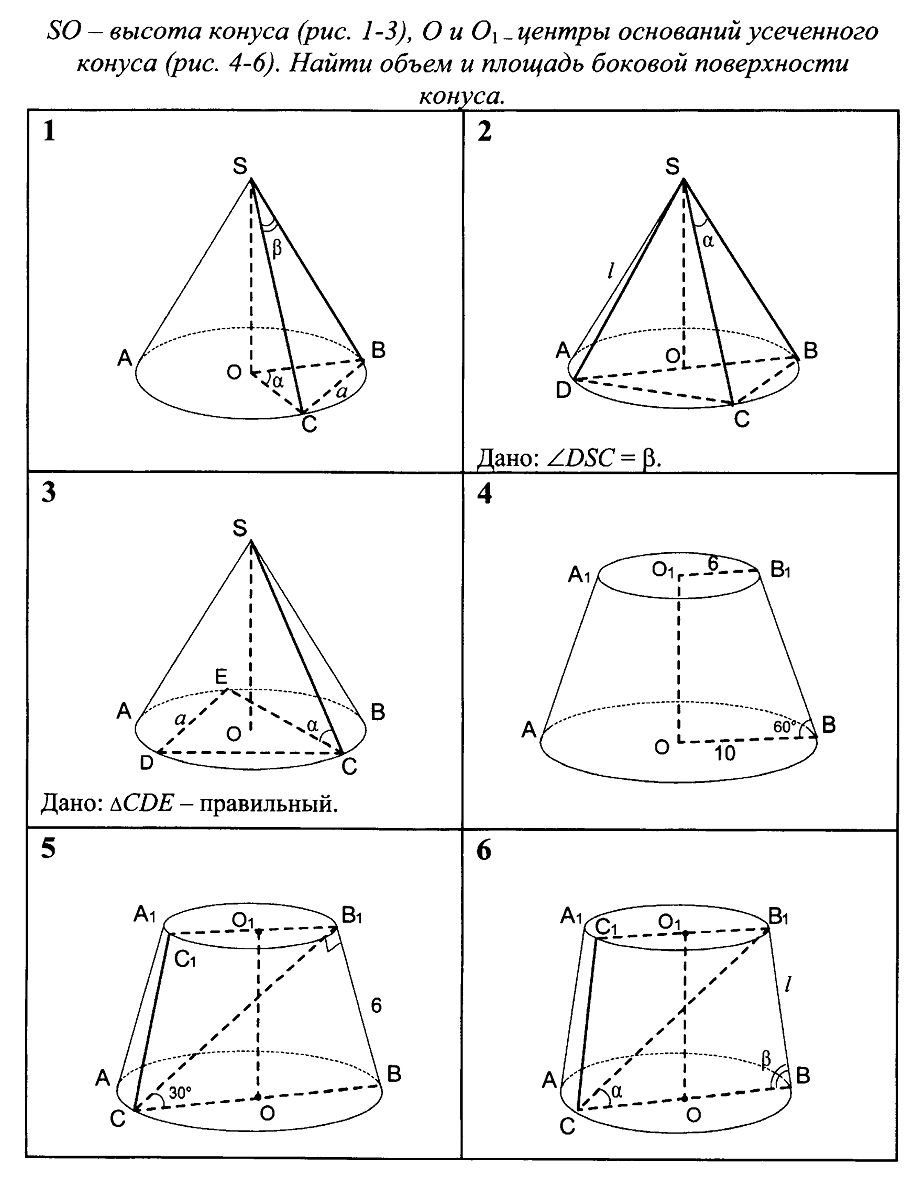 